St. Peter’s CE Primary School, HeswallIntimate Care Policy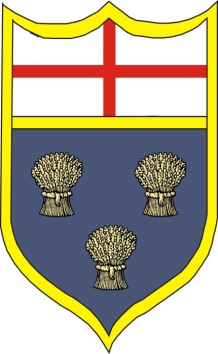 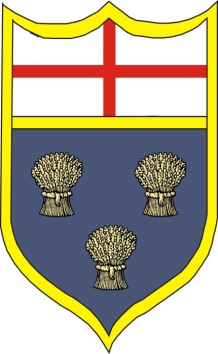 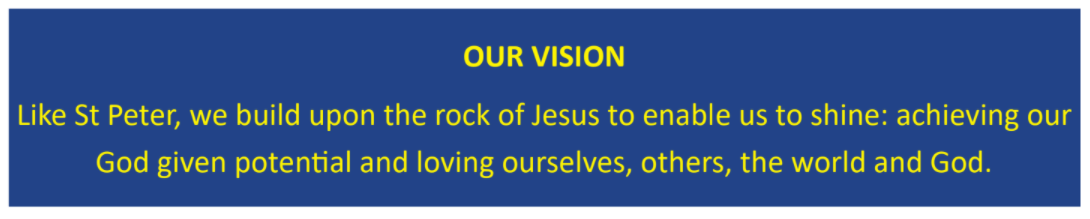 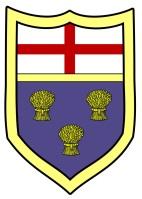 2021 – 2022Introduction Intimate care is any care which is associated with invasive procedures relating to bodily functions, bodily products and personal hygiene which demands direct or indirect contact with or exposure of intimate parts of the body, such as changing a child’s nappy or cleaning up after a child who has soiled themselves. In addition, some children may need help with dressing/undressing or using the toilet. Most children can carry out these functions themselves but it is recognised that some are unable to due to physical disability, learning difficulties, medical needs or needs arising from the child’s stage of development such as those in our Early Years provision. Intimate care is any care which involves one of the following:Assisting a child to change his/her clothesChanging or washing a child who has soiled him / herselfChildren wearing nappiesSupervising a child involved in intimate self-careProviding comfort to an upset or distressed child and limited touchSwimmingResidential tripsPeriodsPositive handlingProviding first aid assistanceAssisting a child who requires a specific medical procedure and who is not able to carrythis out unaided. * * In the case of a specific procedure only a person suitably trained and assessed as competent should undertake the procedure. Parents have the responsibility to advise the school of any known intimate care needs relating to their child.This Intimate Care Policy has been developed to safeguard children, support staff and ensure good practice is followed. At St. Peter’s C.E Primary School all staff are checked with the Disclosure and Barring Service (DBS) and we are committed to ensuring that all staff responsible for the intimate care of children will undertake their duties in a professional and caring manner at all times. We believe that the intimate care of children cannot be separated from other aspects of their learning and development and we believe that every child has the right to feel safe and secure. We do not discriminate against children who have not reached a stage where they can manage their own personal hygiene and as such welcome all children to participate in our school and provide appropriate support for each child on an individual basis. We recognise the need to treat all children with respect and dignity when intimate care is given. No child should be attended to in a way that causes distress, embarrassment or pain. We aim to:Safeguard the rights and promote the welfare of all children and young people including those who may be more vulnerable to abuseRemove barriers to learning and participation, protect from discrimination and ensure inclusion for all children and young people within our settingTo provide help and support to pupils in becoming fully independent in personal hygieneTo treat continence issues sensitively so as to maintain the self-esteem of the childWork with parents in delivering a suitable care plan where necessaryTo ensure that staff dealing with continence issues work within guidelines that protectthemselves and the pupils involved (link to Health and Safety (H&S) Policy and guidelines and Safeguarding Children Policy)Provide guidance and reassurance to staff whose duties may include intimate careAssure parents and carers that staff are knowledgeable about personal care and that their child’s individual needs and concerns are taken into considerationOur approach Individual intimate care plans will be drawn up for particular children as appropriate to suit the circumstances of the child. We will work with parents of a child who requires intimate care to establish a preferred procedure for supporting the child. Where these procedures may require specialist training, we will seek out training for the staff who will be involved in a child’s care, ensuring that the child’s key-person and at least one other member of staff accesses the training. Staff members who are known to the child will take on that responsibility for changing children. The staff member who is involved will always ask the child for permission to assist them. The child will be supported to achieve the highest level of autonomy and independence that is possible given their age and ability. Careful consideration will be given to each child’s situation to determine how many carers might need to be present when a child is toileted. Where possible one child will be catered for by one adult unless there is a sound reason for having more adults present. It is the parent’s responsibility to provide nappies, disposal bags, wipes and a change of clothes.  We appreciate that sometimes children have toileting ‘accidents’ which are out of character for them. In the event of this, and in the absence of a personal intimate care plan, the child would be fully encouraged and supported to achieve the highest level of autonomy that is possible given their age and ability. Staff will encourage the child to do as much for his/herself as possible and parents will be informed the same day. On the rare occasion that a child is soiled to a point where they are unable to clean themselves to a comfortable state, parents would be contacted immediately so that the child could be taken home for bathing.On entry to school parents will be required to complete Appendix 1 – Permission form for the Provision of Intimate CareIntimate Care PlansWhere a pupil has particular needs (e.g. wearing nappies or pull-ups regularly, or has continencedifficulties which are more frequent than the odd ‘accident’, staff will work with parents/carers (and health visitors/school nurse, if appropriate) to set out a care plan to ensure that the child is able to attend daily.A written individual intimate care Plan (see Appendix 4 – Individual Intimate Care Plan)will include:Who will change the child including back-up arrangements in case of staff absenceWhere changing will take placeWhat resources and equipment will be used (cleansing agents used or cream to be applied?) and clarification of who is responsible (parent or school) for the provision of the resources and equipment.How the product, if used will be disposed of, or how wet or soiled clothes will be kept until they can be returned to the parent/carerWhat infection control measures are in placeWhat the staff member will do if the child is unduly distressed by the experience or if the staff member notices marks or injuriesArrangements for school trips and outingsIntimate Care Plan AgreementsIn these circumstances it may be appropriate for the school to set up an agreement that defines theresponsibilities that each partner has, and the expectations each has for the other.  This will include:The parent:agreeing to ensure that the child is changed at the latest possible time before being brought to schoolproviding the school with spare nappies or pull ups and a change of clothingunderstanding and agreeing the procedures that will be followed when their child is changed at school –including the use of any cleanser or wipesagreeing to inform the school should the child have any marks/rashAgreeing to review arrangements should this be necessaryThe school:agreeing to change the child during a single session should the child soil themselves orbecome uncomfortably wetagreeing how often the child would be changed should the child be staying for the full dayagreeing to monitor the number of times the child is changed in order to identify progressmadeagreeing to report should the child be distressed, or if marks/rashes are seenagreeing to review arrangements should this be necessaryagreeing to follow the procedures when attending to the care or continence needsThis agreement should help to avoid misunderstandings that might otherwise arise, and help parents feel confident that the school is taking a holistic view of the child’s needs. Should a child with complex continence needs be admitted, the school will consider the possibility of special circumstances and/or provision being made. In such circumstances, an appropriate health care professional (School Nurse or Family Health Visitor) will be closely involved in forward planning.Working with Parents We believe that our partnership with parents is an essential principle in our school and is particularly necessary in relation to children needing intimate care. We recognise that the information required to carry out intimate care is gained from parents as is prior permission (see Appendix 1 – Permission form for the Provision of Intimate Care) We acknowledge that cultural influences may affect what is deemed ‘intimate’ and ensure we pay regard to social, ethnic and cultural perspectives through open dialogue with parents. Parents should be encouraged and empowered to work with staff to ensure that their child’s needs are identified, understood and met. When any intimate care is carried out on children with individual care plans, it will be recorded on their own personal record (see Appendix 2 – Intimate Care Log).The Protection of Children Child Protection procedures will be adhered to. The normal process of changing continence or wet/soiled clothes should not raise child protection concerns, and there are no regulations that indicate that a second member of staff must be available to supervise the changing process to ensure that abuse does not take place. Few schools will have the staffing resources to provide two members of staff for changing and DBS checks are carried out to ensure the safety of children with staff employed in our school. If there is known risk of false allegation by a child then a single practitioner will not undertake changing. A student on placement will not change a child unsupervised. If a child makes an allegation against a member of staff, all necessary procedures will be followed. (See Safeguarding and Child Protection Policy and Procedures) Allegations of Abuse Personnel working in intimate situations with children can feel particularly vulnerable. This school policy can help to reassure both staff involved and the parents of vulnerable children. Action will be taken immediately should there be a discrepancy of reports between a child and the staff member. Where there is an allegation of abuse, the guidelines in the Child Protection procedures will be followed. Where ever possible, the same member of staff will be allowed to change named children. This reduces the risk to the child and promotes their dignity. The care plan will outline back up or contingency measures in the event that the named member of staff is not available.Health and Safety ProceduresWhen dealing with personal care and continence issues, staff will follow agreed procedures (see Appendix 3 - Procedure for intimate care) to protect both the child and the member of staff.Monitoring and ReviewThe Headteacher/SENCO will take responsibility for monitoring that agreed procedures are being followed and are meeting the needs of children and familiesIt is the Headteacher/SENCO responsibility to ensure that all practitioners follow the school policyAny concerns that staff have about child protection issues will be reported to the DesignatedSafeguarding Lead (DSL) and subsequently the Head Teacher for further referral if appropriateThis policy runs alongside other school policies, particularly Safeguarding Children, SEND, and Health and SafetyDATE RATIFIED BY FULL GOVERNING BODY: 
MEMBER OF STAFF WITH RESPONSIBILITY: Headteacher:
 REVIEW DATE:Appendix 1 – Permission form for the Provision of Intimate CareSt. Peter’s CE Primary School, Heswall.Intimate care is any care which is associated with invasive procedures relating to bodily functions, bodily products and personal hygiene which demands direct or indirect contact with or exposure of intimate parts of the body, such as changing a child’s nappy or cleaning up after a child who has soiled themselves. In addition, some children may need help with dressing/undressing or using the toilet. Most children can carry out these functions themselves but it is recognised that some are unable to due to physical disability, learning difficulties, medical needs or needs arising from the child’s stage of development such as those in our Early Years provision. The issue of intimate care is a sensitive one and will require staff to be respectful of the child’s needs. The child's dignity should always be preserved with a high level of privacy, choice and control. There shall be a high awareness of child protection issues.If a child wets or soils themselves while they are at school it is important that measures aretaken to ensure they are able to change into clean clothes (and if necessary cleaned) as quickly as possible. A member of St Peter’s staff, who is known to your child, will carry out this task if you wish them to do so or, if you prefer, the school can contact you or your emergency contact who will be asked to attend without delay. If a child needs regular, ongoing intimate care, for example due to medical issues, parents/carers and staff will also meet to complete an additional individual care plan. Please become familiar with our intimate care procedures, fill out the consent slip below stating your preference, and return this form to school. Name of Child........................................................................Class................................................Please tick as appropriate:⬜ I give consent for my child to be changed and cleaned by a member of staff if they wet/soil themselves while in the care of St Peter’s CE Primary School. I understand this will be one adult, who will ensure the care given is logged, and reported to parents/carers. OR⬜ I do not give consent for my child to be changed and cleaned if they wet/soil themselves.The school will contact me or my emergency contact and I will organise for my child to becleaned and changed. I understand that in the event that I (or the emergency contact)cannot be contacted the staff will act appropriately and may need to come into some level ofphysical contact in order to support the child as part of the basic duty of care.Signature of Parent/Carer.....................................................................................Date...............................................Appendix 2 – Intimate Care Log (to be completed by a member of school staff) St. Peter’s CE Primary School, Heswall.Name of child ____________________________________Does the child have an Individual Care Plan? Yes / No. If yes, staff are to refer to this when giving intimate care.Has the parent/carer given written consent for 1:1 intimate care? If Yes:  Date of consent _______________________If no:Has the parent/carer has requested the parent/carer or emergency contact to be contacted to come to clean & change the child? Yes / NoIf it is not possible to reach the parent / carer / emergency contact, or neither of the above permissions have been given, DO NOT UNDERTAKE INTIMATE CARE IF YOU ARE ON YOUR OWN. Follow the procedures for intimate care.Once care has been given, complete the table below, and ensure that parent/carer is informed of the same information.Appendix 3 - Procedure for intimate careSt. Peter’s CE Primary School, Heswall.Check any individual care plans, and parental permission status for the child’s intimate care. If 1:1 intimate care permission has not been given, and parent/emergency contact care is not possible within an acceptable time frame for the child’s dignity and wellbeing, ensure there are two members of staff presentConsider if the child is able to perform any of the intimate care needs themselves. If so, this is always to be the option takenConsider location: when cleaning/being cleaned and getting changed, are they able to stand in a toilet cubicle? If they need to lie down, there must be a changing matIf intimate care is completely or partially needed to be completed by an adult, the adult must:- wash hands- assemble any equipment/resources- place the child on changing mat / ensure they are standing safely- put on gloves- remove wet/soiled nappy / underwear and any other soiled garments- fold the nappy/underwear/other garments to cover any faecal material- nappies to be disposed of in designated bin- underwear/other soiled garments to be placed into a sealable plastic bag- use wipes/assist child to use wipes to ensure they are clean of bodily fluids/faeces.- used wipes and gloves are to be disposed of in a designated bin- adult (and child where necessary) to wash hands thoroughlyOnce the child has been changed / has changed themselves and returned safely to the nursery area or classroom, staff must clean the changing area with a detergent spray or soap and waterThe intimate care log should then be completedThe sealed garments bag is to be placed inside a separate carrier bag and kept in a secure place identified in the child’s classroom/school and given to the person collecting the child at the end of the dayA message is to be sent to parents/carers detailing the care given. This will be via a face to face conversation at the end of the day/a phone call /answer phone message, or if this is not possible, through Seesaw messaging or email.Appendix 4 – Individual Intimate Care PlanSt. Peter’s CE Primary School, Heswall.Signature of Parent/Carer.....................................................................................Child (if appropriate) .....................................................................................Staff Involved...............................................................................................SENDCo/headteacher.....................................................................................Date...............................................DateTimeDetails of toileting and care given, and by whomStaff print name(s)Staff signature(s)Time scale for plan Time scale for plan From From ToToUnderstanding of the pupilUnderstanding of the pupilUnderstanding of the pupilUnderstanding of the pupilUnderstanding of the pupilUnderstanding of the pupilBrief overview of their needs and the support they need. Any strengths, particular considerations,particular requirements etcBrief overview of their needs and the support they need. Any strengths, particular considerations,particular requirements etcBrief overview of their needs and the support they need. Any strengths, particular considerations,particular requirements etcBrief overview of their needs and the support they need. Any strengths, particular considerations,particular requirements etcBrief overview of their needs and the support they need. Any strengths, particular considerations,particular requirements etcBrief overview of their needs and the support they need. Any strengths, particular considerations,particular requirements etcPupil's view (Ask who they wish to help them and what support they would like)Pupil's view (Ask who they wish to help them and what support they would like)Pupil's view (Ask who they wish to help them and what support they would like)Pupil's view (Ask who they wish to help them and what support they would like)Pupil's view (Ask who they wish to help them and what support they would like)Pupil's view (Ask who they wish to help them and what support they would like)Parent's viewParent's viewParent's viewParent's viewParent's viewParent's viewWho will change the child including back-up arrangements in case of staff absence?Who will change the child including back-up arrangements in case of staff absence?Who will change the child including back-up arrangements in case of staff absence?Who will change the child including back-up arrangements in case of staff absence?Who will change the child including back-up arrangements in case of staff absence?Who will change the child including back-up arrangements in case of staff absence?What resources and equipment will be used (cleansing agents used or cream to be applied?) and clarification of who is responsible (parent or school) for the provision of the resources and equipment.What resources and equipment will be used (cleansing agents used or cream to be applied?) and clarification of who is responsible (parent or school) for the provision of the resources and equipment.What resources and equipment will be used (cleansing agents used or cream to be applied?) and clarification of who is responsible (parent or school) for the provision of the resources and equipment.What resources and equipment will be used (cleansing agents used or cream to be applied?) and clarification of who is responsible (parent or school) for the provision of the resources and equipment.What resources and equipment will be used (cleansing agents used or cream to be applied?) and clarification of who is responsible (parent or school) for the provision of the resources and equipment.What resources and equipment will be used (cleansing agents used or cream to be applied?) and clarification of who is responsible (parent or school) for the provision of the resources and equipment.How the product, if used will be disposed of, or how wet or soiled clothes will be kept until they can be returned to the parent/carerHow the product, if used will be disposed of, or how wet or soiled clothes will be kept until they can be returned to the parent/carerHow the product, if used will be disposed of, or how wet or soiled clothes will be kept until they can be returned to the parent/carerHow the product, if used will be disposed of, or how wet or soiled clothes will be kept until they can be returned to the parent/carerHow the product, if used will be disposed of, or how wet or soiled clothes will be kept until they can be returned to the parent/carerHow the product, if used will be disposed of, or how wet or soiled clothes will be kept until they can be returned to the parent/carerWhat the staff member will do if the child is unduly distressed by the experience or if the staff member notices marks or injuriesWhat the staff member will do if the child is unduly distressed by the experience or if the staff member notices marks or injuriesWhat the staff member will do if the child is unduly distressed by the experience or if the staff member notices marks or injuriesWhat the staff member will do if the child is unduly distressed by the experience or if the staff member notices marks or injuriesWhat the staff member will do if the child is unduly distressed by the experience or if the staff member notices marks or injuriesWhat the staff member will do if the child is unduly distressed by the experience or if the staff member notices marks or injuriesArrangements for school trips and outingsArrangements for school trips and outingsArrangements for school trips and outingsArrangements for school trips and outingsArrangements for school trips and outingsArrangements for school trips and outingsTarget (if suitable) Resources Resources Delivery Delivery Timescaleeg. I can pull my trousers up